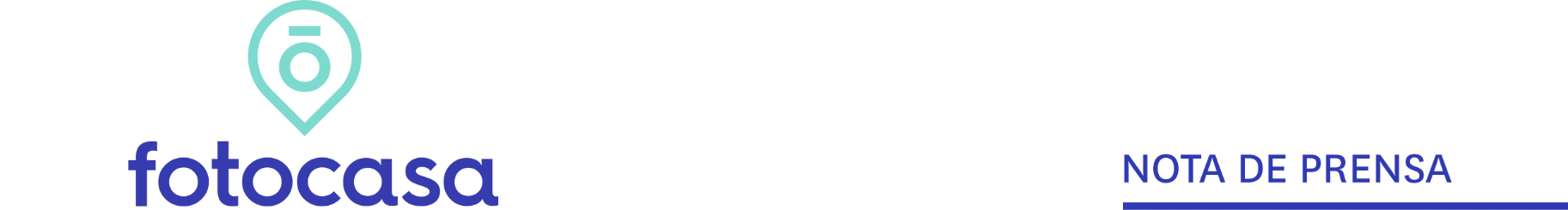 T1-2024: ANÁLISIS RENTABILIDAD VIVIENDA El barrio con mayor rentabilidad de España ofrece un 12% y el menos rentable un 1,6%El barrio con la mayor rentabilidad de España es el barrio sevillano de Torreblanca con un 12,6% de rentabilidad, mientras que el Centro Histórico de Málaga es el barrio menos rentable con 1,6%En el madrileño barrio de Orcasur - 12 de octubre la rentabilidad cae en 7 puntos porcentuales en un aña al pasar del 15% al 7,9% en 2024Madrid, 29 de abril de 2024La rentabilidad de la vivienda en España cerró el primer trimestre de 2024 en 6,6%, igual que hace un año, aunque este retorno medio de la inversión varía si se hace foco entre los distintos barrios de las grandes ciudades de España. El barrio que más rentabilidad ofrece en estos momentos alcanza el 12% (tres puntos menos que el máximo del 1T-2023), según el estudio de “La rentabilidad de la vivienda en España en 2024”, basado en el análisis de los precios de la vivienda en venta y alquiler de marzo de 2024 por el portal inmobiliario Fotocasa. Rentabilidad en primer trimestre de 2024 por barrios  “La rentabilidad de los barrios se mantiene en niveles muy positivos y estables a pesar del gran encarecimiento del precio de compraventa, lo que hace que el rendimiento de comprar y poner en alquiler la vivienda se resienta. De hecho, los barrios de mayor rentabilidad se ubican en las zonas de las ciudades con el metro cuadrado de compra más asequible, en el que el alquiler (en máximos) eleva el beneficio obtenido. Con estos datos, se certifica que el inmobiliario sigue siendo considerado como el activo más seguro y con mayor rendimiento, manteniendo así su atractivo como principal opción de inversión para los ahorradores durante periodos de incertidumbre económica. De hecho, se ha duplicado el porcentaje de inversores individuales que han optado por la vivienda como un refugio de valor, confiando en su fiabilidad y su sólida recuperación”, explica María Matos, directora de Estudios y portavoz de Fotocasa.En el primer trimestre de 2024 la máxima rentabilidad de la vivienda se detecta en el barrio de Torreblanca (Este - Alcosa- Torreblanca de Sevilla capital) con un 12,6%. Un año antes, en el primer trimestre de 2023 la máxima rentabilidad se produjo en la capital de país, en concreto en el barrio de Orcasur - 12 de octubre (distrito de Usera de Madrid) con un 15%. En este caso, en tan solo un año este distrito ha caído 7 puntos en la rentabilidad ya que en el primer trimestre de 2024 ofrece una rentabilidad media del 7,9%La rentabilidad en los barrios de EspañaDel análisis se desprende que el 3% de los barrios estudiados (374 barrios en total) tienen una rentabilidad igual o por encima de la media de España (6,6%) y en tan solo siete barrios aumenta la rentabilidad respecto al año anterior.El barrio con la rentabilidad más alta de España es Torreblanca (Sevilla), que cierra el primer trimestre de 2024 con un 12,6%, frente a los 8,3% de rentabilidad del mismo periodo de 2023. Le siguen muy de cerca los barrios de Pajarillos Bajos (Valladolid capital) con 9,1%, Cartuja (Granada capital) con 8,9%, Orcasur - 12 de octubre (Madrid capital) con 7,9%, Los Rosales (Madrid capital) con 7,6%, Mariola (Lleida capital) con 7,6%, Sant Martí de Provençals (Barcelona capital) con 7,6%, Fozaneldi – Tenderina (Oviedo) con 7,4%, Tejares - Chamberí – Alcades (Salamanca capital) con 7,2%, Centre Històric (Lleida capital) con 7,2%, Rondilla (Valladolid capital) con 7,1% y Milán - Pumarín (Oviedo) con 7,0%, todas ellos con una rentabilidad por encima de la media de España (6,6%).Ranking de los diez barrios más rentables en 1T-2023 y 1T-2024Por otro lado, el 85% de los barrios analizados tienen una rentabilidad inferior al 5% y son las ciudades más grandes las que presentan las rentabilidades más bajas por barrios. Así vemos que de los diez barrios con la rentabilidad más baja pertenecen a las ciudades de Madrid (7 barrios) Valencia (2) y Málaga (1) y son: Centro Histórico (Málaga capital) con 1,6%, Goya (Madrid capital) con 1,8%, Recoletos (Madrid capital) con 1,8%, Jerónimos (Madrid capital) con 1,9%, Castellana (Madrid capital) con 2,0%, Lista (Madrid capital) con 2,0%, Almagro (Madrid capital) con 2,1%, El Pla del Remei (Valencia capital) con 2,2%, Ibiza de Madrid (Madrid capital) con 2,2% y Sant Francesc (Valencia capital) con 2,2%.Ranking de los diez barrios menos rentables en 1T-2023 y 1T-2024Barrios de MadridEl retorno de la inversión varía en las distintas capitales de provincia, por este motivo, el análisis de Fotocasa también ofrece datos de los barrios más rentables para comprar una vivienda y ponerla en alquiler. En este 1T-2024 se produce un acusado descenso de la rentabilidad de la vivienda en el barrio de Usera que pasa del 15% al 7,9% en un año, es decir, cae un 7,1 punto porcentual la rentabilidad en esa zona de Madrid. Le siguen los siguientes barrios con las mayores caídas (de puntos porcentuales) de la rentabilidad y son: Los Rosales (Villaverde) que pasa del 8,4% en 1T-2023 al 7,6% en 1T-2024, Castillejos - Cuzco (Tetuán) que pasa del 3,8% en 1T-2023 al 2,9%, Vallehermoso (Chamberí) que pasa del 3,7% en 1T-2023 al 2,7%, Castellana (Barrio de Salamanca) que pasa del 3,0% en 1T-2023 al 2,0%, Hispanoamérica - Bernabéu (Chamartín) que pasa del 3,8% en 1T-2023 al 2,8%, Ensanche de Vallecas - La Gavia (Villa de Vallecas) que pasa del 5,4% en 1T-2023 al 4,3%, Trafalgar (Chamberí) que pasa del 3,4% en 1T-2023 al 2,3%, Recoletos (Barrio de Salamanca) que pasa del 3,0% en 1T-2023 al 1,8%, Almenara -Ventilla (Tetuán) que pasa del 4,9% en 1T-2023 al 3,8% y Cortes – Huertas (Centro) que pasa del 3,9% en 1T-2023 al 2,7%.En Madrid capital, por ejemplo, todos los barrios con una rentabilidad por encima del 5% son los que tienen los precios más económicos (el valor de la vivienda está por debajo de los 3.000 euros/m2) de la ciudad y son: barrio de Orcasur - 12 de octubre (distrito de Usera) con 7,9%, Los Rosales (Villaverde) con 7,6%, Tres Olivos – Valverde (Fuencarral - El Pardo) con 5,9%, El Cañaveral (Vicálvaro) con 5,3% y Lucero (Latina) con 5,3%. Por otro lado, los barrios menos interesantes para invertir son los que tienen el precio por metro cuadrado más alto tanto de venta como de alquiler y son: Goya (Barrio de Salamanca) con 1,8%, Recoletos (Barrio de Salamanca) con 1,8% y Jerónimos (Retiro) con 1,9%.Barrios de BarcelonaEn Barcelona capital, por ejemplo, todos los barrios con una rentabilidad por encima del 5% son los más económicos de la ciudad y son: Sant Martí de Provençals (Sant Martí) con 7,6%, La Teixonera (Horta - Guinardó) con 6,5%, Sant Andreu de Palomar (Sant Andreu) con 5,0%, Hostafrancs (Sants - Montjuïc) con 5,0% y Provençals del Poblenou (Sant Martí) con 5,0%.El orden de los diez barrios con las mayores caídas (de puntos porcentuales) de la rentabilidad son: El Poble Sec - Parc de Montjuïc (Sants – Montjuïc) que pasa del 7,5% en 1T-2023 al 3,4% en 1T-2024, seguida del barrio de El Poblenou (Sant Martí) que pasa del 5,9% en 1T-2023 al 2,8%, Sants-Badal (Sants - Montjuïc) que pasa del 6,0% en 1T-2023 al 3,1%, El Raval (Ciutat Vella) que pasa del 6,7% en 1T-2023 al 3,8%, Sants (Sants - Montjuïc) que pasa del 6,0% en 1T-2023 al 3,2%, El Camp d'en Grassot i Gràcia Nova (Gràcia) que pasa del 5,4% en 1T-2023 al 2,8%, Fort Pienc (Eixample) que pasa del 5,5% en 1T-2023 al 3,0%, El Camp de l'Arpa del Clot (Sant Martí) que pasa del 5,9% en 1T-2023 al 3,4%, Sagrada Família (Eixample) que pasa del 5,1% en 1T-2023 al 2,7% y Vallcarca i els Penitents (Gràcia) que pasa del 5,0% en 1T-2023 al 2,6%.Por otro lado, los barrios menos interesantes para invertir son los que tienen el precio por metro cuadrado más alto tanto de venta como de alquiler y son: Vallcarca i els Penitents (Gràcia) con 2,6%, Sagrada Família (Eixample) con 2,7%, Dreta de l'Eixample (Eixample) con 2,7%, Sant Gervasi- Galvany	(Sarrià - Sant Gervasi) con 2,8%, L'Antiga Esquerra de l'Eixample (Eixample) con 2,8%, El Poblenou (Sant Martí) con 2,8%, El Camp d'en Grassot i Gràcia Nova (Gràcia) con 2,8%, El Putget i el Farró (Sarrià - Sant Gervasi) con 2,8%, Les Tres Torres (Sarrià - Sant Gervasi) con 2,9%, Sarrià (Sarrià - Sant Gervasi) con 2,9%, Sant Antoni (Eixample) con 2,9%, El Baix Guinardó (Horta - Guinardó) con 2,9%, Pedralbes (Les Corts) con 2,9% y Sant Gervasi i la Bonanova (Sarrià - Sant Gervasi) con 2,9%.Tablas Madrid y BarcelonaRentabilidad de la vivienda en Madrid de mayor a menorRentabilidad de la vivienda en Madrid de mayor a menorSobre FotocasaPortal inmobiliario que cuenta con inmuebles de segunda mano, promociones de obra nueva y viviendas de alquiler. Cada mes genera un tráfico de 34 millones de visitas (75% a través de dispositivos móviles). Mensualmente elabora el índice inmobiliario Fotocasa, un informe de referencia sobre la evolución del precio medio de la vivienda en España, tanto en venta como en alquiler. Toda nuestra información la puedes encontrar en nuestra Sala de Prensa. Fotocasa pertenece a Adevinta, una empresa 100% especializada en Marketplaces digitales y el único “pure player” del sector a nivel mundial. Más información sobre Fotocasa. Sobre Adevinta SpainAdevinta Spain es una compañía líder en marketplaces digitales y una de las principales empresas del sector tecnológico del país, con más de 18 millones de usuarios al mes en sus plataformas de los sectores inmobiliario (Fotocasa y habitaclia), empleo (InfoJobs), motor (coches.net y motos.net) y compraventa de artículos de segunda mano (Milanuncios).Los negocios de Adevinta han evolucionado del papel al online a lo largo de más de 40 años de trayectoria en España, convirtiéndose en referentes de Internet. La sede de la compañía está en Barcelona y cuenta con una plantilla de 1.200 personas comprometidas con fomentar un cambio positivo en el mundo a través de tecnología innovadora, otorgando una nueva oportunidad a quienes la están buscando y dando a las cosas una segunda vida.Adevinta tiene presencia mundial en 10 países. El conjunto de sus plataformas locales recibe un promedio de 3.000 millones de visitas cada mes. Más información en adevinta.esDepartamento Comunicación FotocasaAnaïs Lópezcomunicacion@fotocasa.es620 66 29 26Llorente y Cuenca    			       	Ramon Torné							                 rtorne@llorenteycuenca.com			638 68 19 85      								Fanny Merinoemerino@llorenteycuenca.com		663 35 69 75 CiudadesBarriosRentabilidad1T-2023Rentabilidad1T-2024Diferencia puntos 2023 vs 2024Sevilla capitalTorreblanca8,3%12,6%  4,4 Valladolid capitalPajarillos Bajos -9,1% -Granada capitalCartuja -8,9% -Madrid capitalOrcasur - 12 de octubre15,0%7,9%- 7,1 Madrid capitalLos Rosales8,4%7,6%- 0,8 Lleida capitalMariola -7,6% -Barcelona capitalSant Martí de Provençals -7,6% -OviedoFozaneldi - Tenderina -7,4% -Salamanca capitalTejares - Chamberí - Alcades6,9%7,2%  0,3 Lleida capitalCentre Històric8,3%7,2%- 1,1 CiudadesBarriosRentabilidad1T-2023Rentabilidad1T-2024Diferencia puntos 2023 vs 2024Málaga capitalCentro Histórico4,3%1,6%- 2,6 Madrid capitalGoya3,2%1,8%- 1,5 Madrid capitalRecoletos3,0%1,8%- 1,1 Madrid capitalJerónimos3,9%1,9%- 2,0 Madrid capitalCastellana3,0%2,0%- 1,0 Madrid capitalLista3,3%2,0%- 1,3 Madrid capitalAlmagro3,6%2,1%- 1,5 Valencia capitalEl Pla del Remei4,1%2,2%- 1,9 Madrid capitalIbiza de Madrid3,6%2,2%- 1,4 Valencia capitalSant Francesc5,2%2,2%- 3,0 DistritosBarriosRentabilidad1T-2023Rentabilidad1T-2024Diferencia puntos 1T-2023 vs1T-2024Barrio de SalamancaGoya3,2%1,8%- 1,5 Barrio de SalamancaRecoletos3,0%1,8%- 1,1 RetiroJerónimos3,9%1,9%- 2,0 Barrio de SalamancaCastellana3,0%2,0%- 1,0 Barrio de SalamancaLista3,3%2,0%- 1,3 ChamberíAlmagro3,6%2,1%- 1,5 RetiroIbiza de Madrid3,6%2,2%- 1,4 CentroUniversidad - Malasaña4,1%2,3%- 1,9 CentroJusticia - Chueca4,0%2,3%- 1,7 CentroSol3,6%2,3%- 1,3 ChamberíTrafalgar3,4%2,3%- 1,1 ChamberíRíos Rosas - Nuevos Ministerios3,8%2,4%- 1,5 ChamartínNueva España3,7%2,4%- 1,3 ChamartínEl Viso3,7%2,4%- 1,3 HortalezaPinar del Rey -2,4% -CentroPalacio4,4%2,5%- 1,9 ChamberíGaztambide4,3%2,5%- 1,7 Moncloa - AravacaArgüelles4,7%2,6%- 2,1 ChamberíArapiles4,4%2,6%- 1,8 Ciudad LinealCostillares -2,6% -ChamartínCastilla4,2%2,6%- 1,5 ChamartínProsperidad4,1%2,6%- 1,5 CentroCortes - Huertas3,9%2,7%- 1,3 HortalezaSanchinarro4,0%2,7%- 1,4 Barrio de SalamancaGuindalera5,0%2,7%- 2,3 ChamberíVallehermoso3,7%2,7%- 1,0 Barrio de SalamancaFuente del Berro4,4%2,7%- 1,7 ChamartínHispanoamérica - Bernabéu3,8%2,8%- 1,1 TetuánCuatro Caminos - Azca4,5%2,8%- 1,7 TetuánCastillejos - Cuzco3,8%2,9%- 0,9 ArganzuelaAcacias4,8%2,9%- 1,9 RetiroPacífico4,6%2,9%- 1,7 TetuánValdeacederas6,1%2,9%- 3,1 ArganzuelaPalos de Moguer -3,0% -Fuencarral - El PardoLa Paz -3,1% -TetuánBellas Vistas5,4%3,2%- 2,2 CentroEmbajadores - Lavapiés5,7%3,2%- 2,5 TetuánBerruguete -3,2% -ArganzuelaChopera -3,3% -San BlasRejas -3,3% -Fuencarral - El PardoPeñagrande4,6%3,3%- 1,3 Ciudad LinealConcepción -3,3% -HortalezaCanillas -3,3% -Ciudad LinealQuintana6,1%3,4%- 2,7 ArganzuelaDelicias5,1%3,4%- 1,7 Ciudad LinealVentas6,4%3,4%- 3,0 Moncloa - AravacaAravaca -3,4% -ArganzuelaLegazpi -3,4% -HortalezaValdebebas - Valdefuentes -3,5% -San BlasSimancas -3,5% -CarabanchelOpañel -3,6% -Moncloa - AravacaCiudad Universitaria -3,6% -Fuencarral - El PardoLas Tablas -3,7% -LatinaPuerta del Ángel -3,7% -Puente de VallecasNumancia -3,7% -TetuánAlmenara -Ventilla4,9%3,8%- 1,2 Ciudad LinealPueblo Nuevo5,9%3,8%- 2,1 LatinaAluche -3,8% -ArganzuelaImperial -3,9% -CarabanchelSan Isidro -3,9% -HortalezaVirgen del Cortijo - Manoteras -4,0% -CarabanchelVista Alegre -4,1% -Puente de VallecasPalomeras sureste -4,1% -Puente de VallecasSan Diego -4,2% -CarabanchelPuerta bonita -4,3% -Villa de VallecasEnsanche de Vallecas - La Gavia5,4%4,3%- 1,1 LatinaLucero -5,3% -VicálvaroEl Cañaveral -5,3% -Fuencarral - El PardoTres Olivos - Valverde -5,9% -VillaverdeLos Rosales8,4%7,6%- 0,8 UseraOrcasur - 12 de octubre15,0%7,9%- 7,1 DistritosBarriosRentabilidad1T-2023Rentabilidad1T-2024Diferencia puntos 1T-2023 vs1T-2024Sant MartíSant Martí de Provençals -7,6% -Horta - GuinardóLa Teixonera -6,5% -Sant AndreuSant Andreu de Palomar -5,0% -Sants - MontjuïcHostafrancs -5,0% -Sant MartíProvençals del Poblenou -5,0% -Sants - MontjuïcLa Bordeta -4,8% -Sant MartíEl Parc i la Llacuna del Poblenou -4,7% -Sant AndreuNavas -4,4% -Ciutat VellaLa Barceloneta5,5%3,8%- 1,7 Ciutat VellaEl Raval6,7%3,8%- 2,9 GràciaLa Salut -3,5% -Sants - MontjuïcEl Poble Sec - Parc de Montjuïc7,5%3,4%- 4,0 Sant MartíEl Camp de l'Arpa del Clot5,9%3,4%- 2,5 Ciutat VellaBarri Gòtic4,7%3,3%- 1,4 Horta - GuinardóEl Guinardó5,5%3,3%- 2,2 Sants - MontjuïcSants6,0%3,2%- 2,7 Sant MartíDiagonal Mar i el Front Marítim del Poblenou3,5%3,2%- 0,3 Les CortsLa Maternitat i Sant Ramon4,8%3,2%- 1,6 Sant AndreuLa Sagrera -3,1% -GràciaVila de Gràcia5,1%3,1%- 2,0 Sant MartíEl Clot -3,1% -Horta - GuinardóEl Carmel -3,1% -Sants - MontjuïcSants-Badal6,0%3,1%- 2,9 Ciutat VellaSant Pere, Sta. Caterina i la Ribera4,7%3,1%- 1,7 EixampleLa Nova Esquerra de l'Eixample4,9%3,0%- 1,8 EixampleFort Pienc5,5%3,0%- 2,5 Les CortsBarri de les Corts5,0%3,0%- 2,0 Sarrià - Sant GervasiSant Gervasi i la Bonanova4,0%2,9%- 1,1 Les CortsPedralbes3,8%2,9%- 0,9 Horta - GuinardóEl Baix Guinardó4,7%2,9%- 1,7 EixampleSant Antoni5,3%2,9%- 2,4 Sarrià - Sant GervasiSarrià3,8%2,9%- 0,9 Sarrià - Sant GervasiLes Tres Torres3,9%2,9%- 1,1 Sarrià - Sant GervasiEl Putget i el Farró4,3%2,8%- 1,5 GràciaEl Camp d'en Grassot i Gràcia Nova5,4%2,8%- 2,6 Sant MartíEl Poblenou5,9%2,8%- 3,1 EixampleL'Antiga Esquerra de l'Eixample4,3%2,8%- 1,6 Sarrià - Sant GervasiSant Gervasi- Galvany4,2%2,8%- 1,4 EixampleDreta de l'Eixample3,8%2,7%- 1,1 EixampleSagrada Família5,1%2,7%- 2,4 GràciaVallcarca i els Penitents5,0%2,6%- 2,4 